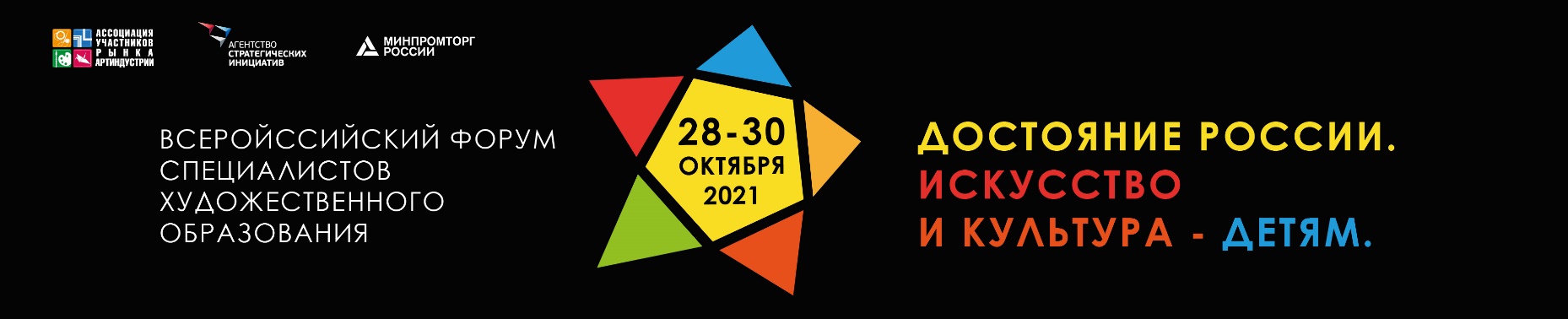 ДОГОВОР ОФЕРТАна участие во ВСЕРОССИЙСКОМ ФОРУМЕСПЕЦИАЛИСТОВ ХУДОЖЕСТВЕННОГО ОБРАЗОВАНИЯ«ДОСТОЯНИЕ РОССИИ. ИСКУССТВО И КУЛЬТУРА - ДЕТЯМ»28-30 октября 2021 г.Заполненную заявку, подписанную и скрепленную печатью, следует отправить на электронный адрес 6909973@mail.ru. По всем организационным вопросам просим звонить: 8-916-690-99-73, 8-985-211-38-90.КАРТОЧКА ЭКСПОНЕНТАРАЗДЕЛ №1РАЗДЕЛ №2ЗАЯВКА НАУЧАСТИЕРАЗДЕЛ №3РУКОВОДСТВО УЧАСТНИКАОфициальное название мероприятия:Всероссийский Форум специалистов художественного образования «Достояние России. Искусство и Культура–детям» (далее Форум).Организатор:Ассоциация участников рынка артиндустрии, (далее Организатор). Устроитель – ООО «РиоМакс».Юридический адрес: 107023, г. Москва,  Денежный переулок, 8 -10, кв.47Почтовый адрес: 107023, г. Москва, Площадь Журавлева, д.2, стр.2, офис 316ИНН/КПП 7719271281/771801001Банковские реквизиты: Р/С 40702810838250120721 в ПАО Сбербанк, г. МоскваК/с 30101810400000000225, БИК 044525225, ОГРН 1037723037043, ОКПО 70094037Время, дата и время проведения ФорумаМесто проведения Форума:  электронная площадка в сети Интернет «ЯВШКОЛЕОНЛАЙН»Даты проведения – 28-30 октября 2021 г.Допускаются к участиюВ Форуме имеют право принимать участие российские и зарубежные компании, деятельность которых соответствует тематике мероприятия.Заявки на участие принимаются от государственных и частных компаний, в том числе индивидуальных предпринимателей, которые согласны с условиями, изложенными в данном Руководстве участника.Участники 	не имеют	права	проводить	онлайн мероприятия в рамках Форума без предварительного согласования этих мероприятий и их содержания с Организатором.В Форуме имеют право принимать участие компании смежных рынков, а также средства массовой информации. Условия участия таких компаний оговариваются с Организатором.Тем не менее, Организатор оставляет за собой право отказать в участии без необходимости объяснять свои решения. Отказ в участии не налагает на Организатора обязанности выплатить компенсацию или штраф.Заполненная Заявка должна быть передана в офис Организатора –НП «Ассоциация участников рынка артиндустрии» по адресу: 107023, Москва, площадь Журавлева, д.2,стр.2,офис 316 либо отправлена по e-mail:6909973@mail.ruЗаявитель обязан:принять участие в репетиции (репетициях) мероприятия в период с 1 по 27 октября 2021 г. по заранее согласованному графику; своевременно предоставлять Организатору информацию для включения в программу Форума;следовать инструкциям Организатора и рекомендациям электронной платформы проведения мероприятияПорядок согласования измененийФакт подписания Заявки на участие указывает на то, что Заявитель согласен с условиями и правилами. Тем не менее, Организатор оставляет за собой право вводить новые стандарты, правила и положения, которые могут способствовать улучшению условий для участия Заявителей, без изменения стоимости участия, например:- условия рекламных кампаний;- условия регистрации участников и посетителей онлайн-мероприятия.5.  Регистрация: условия сборов и платежейЗаполненные Формы заявок должны быть подписаны уполномоченным лицом и скреплены печатью. Заявка на участие должна быть обеспечена оплатой авансового платежа в размере 100% (за вычетом полагающихся скидок) в течение 5 дней с момента получения счета.6. Подтверждение участия ЗаявителяУстроитель обязан направить письменное подтверждение по электронной почте указанной в данной заявке в Разделе 1, что форма заявки от Экспонента получена.7. Отказ от участияВ случае отказа Заявителя от участия в Форуме по инициативе Организатора все ранее оплаченные Заявителем деньги должны быть возвращены. В случае добровольного отказа Заявителя от участия за 30 дней до даты проведения Форума и менее, Организатор оставляет за собой право не возвращать Заявителю стоимость оплаты участия.8. Порядок включения спикеров в программу ФорумаПоследовательность выступлений  в Деловой программе Форума определяется Организатором, с учетом:общих интересов участников Онлайн Форума;структуры содержания; с учетом пожелания спикеров (по возможности), при этом пожелания должны быть заявлены при подаче Заявки на участие, но они носят рекомендательный характер и не являются обязательными для выполнения Организатором.Организатор оставляют за собой право вносить изменения в первоначальную программу Форума, если обстоятельства требуют этого.Организатор оставляют за собой право назначать время начала и окончания Форума9. Форс-МажорВ случае форс-мажорных обстоятельств или обстоятельств, не зависящих от Организатора, дата Форума может быть изменена или даже отменена. В последнем случае Устроитель обязан вернуть контрагенту все ранее перечисленные средства за оплату участия в Форуме.Руководитель компании – Заявителя(	)МПНазвание компании:ФИО контактного лицаТелефон:	                              E-mail:Юридический адрес:Фактический адрес:ФИО руководителя:Прямой телефон руководителя компании:ИНН\КПП:Наименование банка:Расчетныйсчет:Корреспондентский счет:	                 БИК:Дата подачи заявки:Анонс о компании и продукции для размещения в соцсетях:УслугаСтоимость (руб.)ВозможностиВыступление в Деловой программе Форума30 000, 00Продолжительность выступления 20 минАренда виртуальной комнаты для проведения мероприятий в течение 3-х дней80 000,00Компания имеет возможность провести неограниченное количество мастер-классов, вебинаров, круглых столов, презентаций параллельно с Деловой программой. Организаторы берут на себя обязательства по привлечению посетителей, рекламе мероприятия. Предоставляют по итогам списки участников и их контактные данные.Трансляция рекламного ролика  (не более 15 сек)  50 000, 00Рекламные ролики транслируются  в течении 30 минут ежедневно до начала мероприятияГенеральный Спонсор дня (трансляция рекламных роликов, логотип на информационных носителях мероприятия)170 000,00В стоимость спонсорского пакета входит: аренда комнаты на 3 дня, демонстрация ролика перед началом трансляции деловой программы, 2 показа ролика в течении деловой программы дня, размещение логотипа компании на информационных носителях Форума, регистрационный взнос.Регистрационный взнос10 000,00Скидка на регистрационный взнос не распространяетсяСкидка членам Ассоциации участников рынка артиндустрии (скидки не суммируются)10 %ИТОГО